به‌نام خدا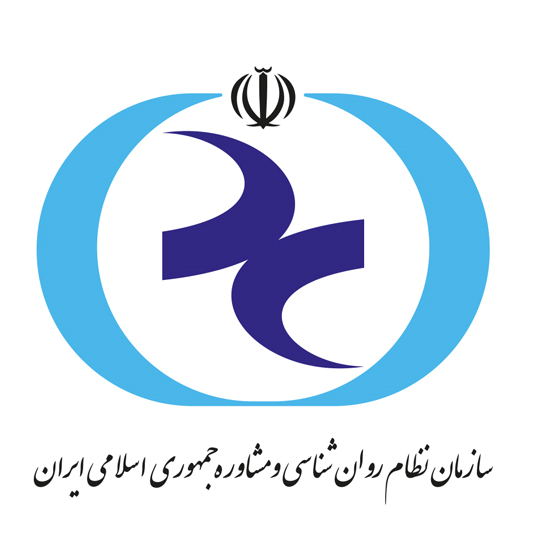 دفترچه راهنمای ثبت‌نام آزمون صلاحیت حرفهای روانشناسان و مشاورانسال 1403فهرست مطالبعنوان 												       صفحه مقدمه	1شرایط داوطلبان	1ماهیت و مواد آزمون	2فرایند ثبت‌نام	3مدارك مورد نیاز جهت ثبت‌نام...........	....	3نحوه تکمیل تقاضانامه ثبت نام............		4زمان برگزاري آزمون و نحوه دریافت کارت شرکت در آزمون	5پيش‌نويس تقاضانامه ثبت‌نام آزمون صلاحیت حرفه‌ای روانشناسان و مشاوران سال 1403	6مقدمه:  اهمیت ارائه صحیح خدمات تخصصی روانشناسی و مشاوره، و آثار آن در سلامت روانی و بهزیستی روانشناختی جامعه، ایجاب مینماید که متخصصان رشتههای روانشناسی و مشاوره افزون بر دانش تخصصی و صلاحیتهای علمی، واجد ظرفیتهای ناب اخلاقی و شایستگیهای حرفهای باشند. بنابراین متقاضیان فعالیت در این رشتهها، در کنار مدارج علمی که از دانشگاههای معتبر کسب نمودهاند، نیاز به احراز صلاحیت حرفهای دارند. سازمان نظام روانشناسی و مشاوره جمهوری اسلامی ایران به استناد قانون تشکیل سازمان که در تاریخ  27/1/1382 در مجلس شورای اسلامی تصویب شد و در تاریخ 9/2/1382 به تأیید شورای محترم نگهبان رسید و بر اساس فصل دوم این قانون (ماده سوم- بند نخست) که تعیین حدود صلاحیتهای تخصصی و صدور شماره نظام و پروانه کار اعضای سازمان را مورد تأکید قرار داده است، اقدام به برگزاری آزمون صلاحیت حرفهای در سطح کشور میکند.آزمون صلاحیت حرفهای سازمان نظام روانشناسی و مشاوره در روز جمعه به تاریخ 26/05/1403 با توجه به آمار به صورت متمرکز در تهران و یا برخی مراکز استان‌ها، از طریق سازمان ملي سنجش و ارزشيابي نظام آموزش کشور برگزار میشود. کلیه متقاضیان دریافت پروانه اشتغال از سازمان نظام روانشناسی و مشاوره که دارای صلاحیتهای لازم و مندرج در این راهنما هستند، پس از احراز حد نصاب آزمون کتبی و در صورت دارا بودن ساير شرايط مندرج در درگاه ملي مجوزها به دريافت پروانه صلاحيت حرفهای و تخصصی از سوی سازمان نظام روانشناسی و مشاوره جمهوری اسلامی ایران نائل خواهند شد. شرایط داوطلبان:الف- تابعیت کشور جمهوري اسلامی ایرانب- متدین به یکی از ادیان رسمی کشورج- عدم سوء پیشینه موثر کیفري که موجب محرومیت از حقوق اجتماعی میشودد- عدم اعتیاد به مواد مخدرهـ- داشتن کارت پایان خدمت یا معافیت دائم و موقت براي داوطلبان مرد. تبصره: برای داوطلبانی‌که دارای یکی از معافیت‌های موقت هستند، پروانه صلاحیت حرفه‌ای در صورت احراز صلاحیت در آزمون تا تاریخ اعتبار معافیت صادر می‌شود. و- عضویت در سازمان نظام روانشناسی و مشاوره جمهوری اسلامیتبصره: داوطلبانی‌که تا کنون برای عضویت در سازمان نظام روانشناسی و مشاوره اقدام ننموده‌اند برای عضویت از طریق مراجعه به درگاه سازمان به نشانی www.pcoiran.ir اقدام نمایند. ز- داشتن مدرک کارشناسی ارشد یا دکتری تخصصی معتبر در یکی از گرایشهای دو رشته روانشناسی و مشاوره (ملاک محاسبه تاريخ فارغ‌التحصيلي اولين روز ثبت‌نام است)تبصره 1- مدارک تحصیلی داوطلبان باید از سوی یکی از دانشگاههای داخلی مورد تأیید وزارت علوم، تحقیقات و فناوری و یا وزارت بهداشت، درمان و آموزش پزشکی صادر شده باشد.تبصره 2- کلیه فارغالتحصیلان خارج از کشور که دارای مدرک کارشناسی ارشد یا دکتری تخصصی در رشتههای روانشناسی و مشاوره هستند، پس از آنکه مدرک تحصیلی آنها توسط یکی از دو وزارت علوم، تحقیقات و فناوری و وزارت بهداشت، درمان و آموزش پزشکی مورد تأیید قرار گیرد، میتوانند در آزمون صلاحیت حرفهای سازمان نظام روانشناسی و مشاوره شرکت نمايند.تبصره 3- یادآور میشود که ملاک اعتبار علمی مدارک، تأیید دو وزارتخانه قید شده در تبصره یک میباشد. بنابراین متقاضیانی که دوره تحصیلی آنان از هر نوعی بوده است (به عنوان مثال غیرحضوری) به شرط آنکه مدارک تحصیلی آنان مورد تأیید مراجع ذکر شده باشد، اجازه حضور در آزمون را خواهند داشت. ماهیت و مواد آزمون:  آزمون صلاحیت حرفهای سازمان نظام روانشناسی و مشاوره برای سنجش و ارزیابی شایستگیهای حرفهای طراحی شده است و متفاوت از آزمونهایی است که صرفاً صلاحیت علمی را مورد ارزیابی قرار میدهند. از آنجاییکه متخصصان ارائهدهنده خدمات تخصصی روانشناسی و مشاوره معمولاً به شکل مستقیم با مراجعان ارتباط دارند، چگونگی مدیریت حرفهای و توجه به حقوق انسانی مراجعان در فعالیتهای آنان اهمیت ویژهای دارد. برای آمادگی شرکت در این آزمون مطالعه منابع درسی خاصی در نظر گرفته نشده است و انتظار میرود که دانشآموختگان کارآمد این رشتهها، طی سالهای تحصیل و کارآموزی دانشگاهی به ظرفیتهای مورد نظر این آزمون دست یافته باشند.  آزمون صلاحیت حرفهای سازمان نظام روانشناسی و مشاوره شامل 100 سؤال چهارگزینهای است، که دربرگیرنده گسترههای زیر است:راهبری حرفهای: سؤالات این گستره، پختگی تصمیم‌گیری و مدیریت حرفه‌ای روان‌شناس یا مشاور در برخورد با موقعیت‌های مختلف تعامل با مراجعان را ارزیابی می‌کند. در واقع سؤالات این حوزه، روان‌شناس یا مشاور را در یک موقعیت خاص قرار می‌دهد و از او می‌خواهد مناسب‌ترین راهکار را پیشنهاد دهد؛ به عنوان مثال ممکن است از او سؤال شود که در جریان مشاوره در برخورد با خشم ناگهانی مراجع، کدام راهکار مناسب‌تر است.خلاقیت حرفهای: سؤالات این گستره، ظرفیت توانمندی برخورد مناسب با مراجعان برحسب تفاوت‌های فردی آنان و استفاده خلاقانه از ظرفیت‌های فردی روان‌شناس یا مشاور را ارزیابی می‌کند. در واقع سؤالات این حوزه میزان انعطاف‌پذیری و آمادگی برخورد روان‌شناس یا مشاور را در مواجهه با افراد متفاوت مورد توجه قرار می‌دهد؛ به عنوان مثال ممکن است از او سؤال شود که در جریان کار با مراجعی که نیازهای ویژه و گوناگونی مطرح می‌کند، کدام برخورد مناسب‌تر است.اخلاق حرفه‌ای: سؤالات این گستره، ظرفیت آگاهی و آشنایی روان‌شناس یا مشاور از استانداردهای اخلاقی برای مدیریت ارتباط با مراجعان را ارزیابی می‌کند. در واقع سؤالات این حوزه میزان آشنایی و ظرفیت برخورد با مسائلی را شامل می‌شود که رعایت آنها در مداخلات روان‌شناختی در جهت رعایت حقوق انسانی است. به عنوان مثال ممکن است در اینجا سؤال شود که اگر مراجعی قصد ارتکاب جرم یا بزه را داشت، شما کدام شیوه برخورد را انتخاب می‌کنید.مسائل فرهنگی و اجتماعی: سؤالات این گستره، میزان آشنایی و شناخت روان‌شناس یا مشاور را از ساختار بومی و اجتماعی مرتبط با حوزه فعالیت تخصصی خود ارزیابی می‌کند. در واقع سؤالات این حوزه به این مسأله توجه می‌کند، که روان‌شناس یا مشاور، افزون بر دانش کلی و عمومی این رشته‌ها تا چه حد مسائل روان‌شناختی کشور و یا ساختارها و تشکیلات مواجهه با این مسائل را می‌شناسد. به عنوان مثال ممکن است از او سؤال شود که سازمان هلال احمر در کدام‌یک از حوزه‌های سلامت روانی نقش‌آفرینی می‌کند.تبصره 1- با توجه به اهمیت هر چهار گستره در شایستگی حرفهای متخصصان رشتههای روانشناسی و مشاوره همه سؤالات آزمون صلاحیت حرفهای از ضریب یکسانی برخوردار هستند.فرایند ثبت‌نام:مدارك مورد نياز ثبت‌نام:- تکمیل تقاضانامه الكترونيكي.12- فايل عكس اسكن شده: داوطلب مي‌بايست يك قطعه عكس پرسنلي خود را با مشخصات زير اسكن نموده و فايل آن را براي ارسال ازطريق برنامه ثبت نام اينترنتي آماده نمايد.1-2- عكس 4  3 كه در سال جاري گرفته شده باشد. (عكس تمام رخ)2-2- عكس اسكن شده فقط بايد در قالب JPG باشد.3-2- اندازه عكس اسكن شده بايد حداكثر 400300 پيكسل و حداقل 300  200 باشد.4-2-تصوير داوطلب بايد واضح ، مشخص و فاقد اثر مُهر، منگنه و هرگونه لكه باشد.5-2- حجم فايل ذخيره شده عكس نبايد از 70 كيلو بايت بيشتر باشد.6-2- حاشيه‌هاي زايد عكس اسكن شده بايد حذف شده باشد.7-2- حتي‌الامكان عكس، رنگي و داراي زمينه سفيد باشد.تبصره 1: اسكن عكس از روي كارت‌هاي شناسايي (كارت ملي، شناسنامه و ...)‌ قابل قبول نیست و داوطلبان لازم است از اصل عكس مطابق توضيحات فوق اقدام نمايند.تبصره 2: عكس خواهران بايد با حجاب و صورت كامل آنان مشخص باشد.تبصره 3: درصورت ارسال عكس غير معتبر، ثبت‌نام داوطلب باطل شده و حق شركت در آزمون از وي سلب مي‌شود.تذکر مهم: با توجه به مشکلات به وجود آمده در آزمون‌های قبلی، در خصوص اشتباه در ارسال عکس داوطلبان، که این موضوع اکثراً برای داوطلبانی که ثبت‌نام آنان توسط دیگران انجام می‌شود رخ داده است. تاکید می‌شود که علاوه بر کنترل اطلاعات ثبت‌نامی، حتماً نسبت به کنترل عکس ارسالی دقت نمایید تا اشتباهاً عکس داوطلب دیگری به جای عکس شما الصاق نشود. بدیهی است که در صورت ارسال عکس اشتباهی از طرف متقاضی، فرد به عنوان متخلف تلقی و مطابق مقررات با وی رفتار خواهد شد.3- اسکن تصویر مدرك تحصیلی (بدون حاشیههاي زاید و در قالب jpg و با اندازه حدود 595 در 842 pixels و با وضوح تصویري 72dpi.).4- اسکن تصویر کارت یا گواهی پایان خدمت یا معافیت دائم (بدون حاشیههاي زاید و در قالب jpg و با اندازه حدود 213 در 312 pixels و با وضوح تصویري 72dpi.).5- پرداخت هزينه ثبت‌نام آزمون به مبلغ 3250000 (سه ميليون و دويست و پنجاه‌هزار) ريال معادل 325000 هزار تومان به‌صورت الكترونيكي از طريق درگاه اطلاع‌رساني سازمان ملي سنجش و ارزشيابي نظام آموزش کشور.(واریز هزینه ثبت‌نام از طریق کارت‌هاي بانکی عضو شبکه شتاب و سیستم ثبت‌نام اینترنتی در زمان تعیین شده در درگاه اطلاع‌رسانی سازمان ملي سنجش و ارزشيابي نظام آموزش کشور انجام خواهد شد).نحوه تکمیل تقاضانامه ثبت‌نام:در رديف‌هاي 1، 2 و 3: داوطلب ‌‌بايد ‌در محل ‌مورد نظر نام ‌‌‌خانوادگي‌، نام و ‌نام ‌‌پدر ‌خود‌ را ‌مطابق ‌‌با‌ شناسنامه ‌‌بطور ‌كامل‌ ‌و ‌خوانا وارد نمايد. (از بكار بردن مد، تشديد، الف محذوف يا همزه خودداري شود).  در رديف 4: داوطلب‌ بايد برحسب‌ اينكه‌ زن‌ يا مرد است منحصراً مربع مربوط را علامتگذاري نمايد. در رديف 5: داوطلب بايد از سمت چپ به راست شماره‌شناسنامه خود را در محل مربوطه درج نمايد و از درج حروف، مميز و يا خط تيره كه در بعضي شناسنامه‌ها درج شده خودداري نمايد. در رديف‌ 6: داوطلب بايد كد ملي خود را كه ده رقم است از چپ به راست در محل مربوط درج نمايد و از درج مميز و يا خط تيره خودداري نمايد. ضمناً داوطلباني كه تاكنون موفق به اخذكارت ملي نشده‌اند. در رديف 7: داوطلب بايد تاريخ تولد خود را به صورت سال، ماه و روز درمحل مربوط درج نمايد. در رديف8 و 9 : داوطلب بايد برحسب اينكه مجرد يا متاهل است مربع مربوط را مشخص وتعداد فرزند را درج نمايد.در رديف 10: داوطلب بايد كد استان و شهرستان محل تولد خود را در اين محل درج نمايد. در رديف 11: داوطلبان چپ دست مي‌بايست اين قسمت را علامتگذاري نمايند.در رديف 12: داوطلبان معلول بايد وضعيت خود را مشخص نمايند. در رديف 13: داوطلبان مرد بايد وضعيت نظام وظيفه خود را مشخص نمايند. در رديف 14، 15 و 16: داوطلبان باید مقطع تحصيلي، رشته تحصيلي و  گرایش رشته تحصيلي خود را در اين قسمت درج نمايد. در رديف 17: داوطلب مي‌بايست معدل خود را در اين محل درج نمايد.در رديف 18: داوطلب بايد دانشگاه يا موسسه محل اخذ مدرك خود را درج نمايد.در رديف 19: داوطلب مي‌بايست تاريخ فارغ‌التحصيلي خود را دراين قسمت درج نمايد.در رديف 20: داوطلب مي‌بايست شماره عضویت سازمان نظام روانشناسی خود را دراين قسمت درج نمايد. در رديف 21: داوطلب مي‌بايست كد و نام استان و شهرستان محل اقامت خود را جهت تعيين حوزه امتحاني درج نمايد.در رديف 22: داوطلب مي‌بايست نشاني دقيق محل سکونت خود را درج نمايد.در رديف‌های 23 و 24: داوطلب مي‌بايست شماره تلفن ثابت و همراه خود را درج نمايد.در رديف 25: داوطلب مي‌بايست آدرس پست الکترونيکي خود را درج نمايد.زمان ثبت‌نام:زمان ثبتنام آزمون صلاحیت حرفهای سازمان نظام روانشناسی و مشاوره از روز شنبه به تاريخ 09/04/1403 شروع و در روز ‌شنبه به تاريخ 16/04/1403 پایان میپذیرد.زمان برگزاري آزمون و نحوه دریافت کارت شرکت در آزمون:کارت شرکت در آزمون از روز چهارشنبه به تاریخ 24/05/1403 براي مشاهده و پرینت بر روي درگاه اطلاع‌رسانی سازمان ملي سنجش و ارزشيابي نظام آموزش کشور به نشانی www.sanjesh.org  قرار خواهد گرفت.آزمون روز جمعه به تاریخ 26/05/1403 با توجه به آمار شرکت‌کنندگان، حسب مورد در شهر تهران یا برخی مراکز استان‌ها برگزار خواهد شد.  عدم حضور در جلسه آزمون در زمان تعیین شده به هر علت که باشد انصراف از شرکت تلقی میشود و حقی به داوطلب غائب تعلق نمیگیرد.  ساعت شروع و محل برگزاري آزمون بر روي کارت شرکت در آزمون درج و به هنگام پرینت کارت به آگاهی داوطلبان خواهد رسید.پيش‌نويس تقاضانامه ثبت‌نام آزمون صلاحیت حرفه‌ای روانشناسان و مشاوران سال 1403اطلاعات فردي1- نام خانوادگي:                                                                    2- نام:                                                       3- نام پدر:    4- جنس:      زن           مرد                                                                                                          5- شماره شناسنامه:                                                                  6- کدملی:7- تاریخ تولد:   	 روز           ماه           سال         8- وضعیت تاهل:   مجرد     متاهل                                    9- تعداد فرزند:10- استان و شهرستان محل تولد:     استان                               شهرستان      11- داوطلب چپ دست هستم                                              12-معلوليت: بينايي          شنوايي          جسمي حرکتي   نظام وظيفه13- وضعيت نظام وظيفه: کارت پايان خدمت       کارت معافيت دائم         کارت معافيت موقت        پرسنل نيروهاي مسلح 13-1-  تاريخ اعتبار کارت معافیت موقت:  روز                 ماه                       سال  اطلاعات تحصيلي14- مقطع تحصيلي:                        کارشناسي ارشد          دکتري       15- کد و عنوان رشته تحصيلي:      روانشناسی 		 مشاوره 16- گرایش رشته تحصیلی :           .........................17- معدل:                                       اعشار               صحیح 18-  دانشگاه یا موسسه اخذ مدرک تحصيلي:19- تاريخ فراغت از تحصيل:          روز            ماه            سال          اطلاعات شغلی20- شماره عضویت سازمان نظام روانشناسی و مشاوره (الزامي است):       ...................حوزه امتحاني21 - كد و عنوان استان و شهرستان (جهت تعيين حوزه امتحاني) :  استان                             شهرستان      اطلاعات تکميلي22- نشاني دقيق محل سكونت:استان:                                         شهرستان:                                    ادامه نشانی:                                        23- شمارۀ تلفن ثابت :                                                              24- شمارۀ تلفن همراه : 25- نشانی پست الكترونيكي (E-mail):